 AWEBSA RING ORDER FORM / RINGBESTELVORM 2020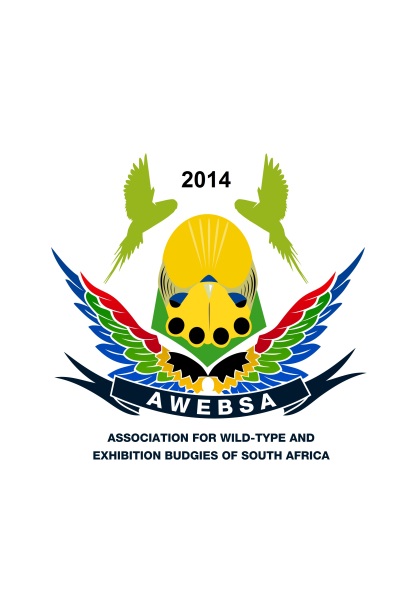 Member to complete and send to club chairperson / Lid moet voltooi en na klub voorsitter toe stuurClub Chairperson to email to / Klub Voorsitter stuur per epos aan: awebsasec@gmail.com  NB / LW: The cost of any rings not paid for will be covered in full by the affiliated club / Die koste van enige ringe wat nie betaal is nie, sal ten volle deur die geaffilieerde klub betaal wordCost of rings as decided / Koste van ringe soos besluit (2020) R3.30 each / elkPostage: Post Office Registered Mail at approx R35.00; Post Office Priority Mail at approx R80.00; Postnet Overnight at between R150 to R250; Postnet (3-7 days’ delivery) approx R110.00; Courier service POA from Ring Co-Ordinator; Pick ‘n Pay Aramex Courier approx R99; (Alternatively rings may be collected direct from the ring supplier)Collection/Distribution date for the Following Year’s rings is 20 December of each year. Versameling/ Uitdeling datum vir die Volgende Jaar se ringe sal 20 Desember van elke jaar weesComplete form fully and in clear block letters / Voltooi vorm volledig in en met duidelike drukskrif Name / Naam			___________________ Surname / Van		___________________ Contact No / Kontak Nr: 	___________________Postal address where rings are to be sent / Posadres waaraan ringe gepos moet word: _____________________________________________________________________________________________________________________________________________________Code / Kode: __________Club / Klub: _______________________________________	Ring Code / Ringkode: _________Aantal ringe benodig: ________ From No. / Vanaf Nr: _______ To and Including / Tot en met: __________Year / Jaar: ______________________Exhibition / Skou: ____________________________   Wild Type / Wilde Tipe: ______________________Mail preference (Mark with X) / Versendingsvoorkeur (Merk met X): Postnet Overnight / Postnet Oornag Diens						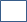 Post Office Registered Mail / Poskantoor Geregistreerde Pos 			Post Office Priority mail / Poskantoor Voorkeurpos 					*Postnet Counter to Counter / Postnet Toonbank tot Toonbank			 *RecommendedDeliver to Postnet Office / Aflewer aan Posnet Kantoor: ___________________________Pick ‘n Pay Aramex Courier:  Deliver to Pick ‘n Pay / Aflewer aan Pick ‘n Pay:  _______________________Will Collect From Supplier / Sal Self Haal by Verskaffer				Amount Due / Bedrag Verskuldig: Rings / Ringe: 		__________________ Postage / Posgeld: 		__________________ Total / Totaal: 			__________________ Member’s Signature / Lid se Handtekening: _____________________________ Bank Account details: Bank: FNB, Name: AWEBSA, Account Number: 62565587098, Type of Account: Business Cheque Account, Branch: Lifestyle Centre, Branch Code :260216 AWEBSA procedure to order rings / Prosedure om ringe te bestel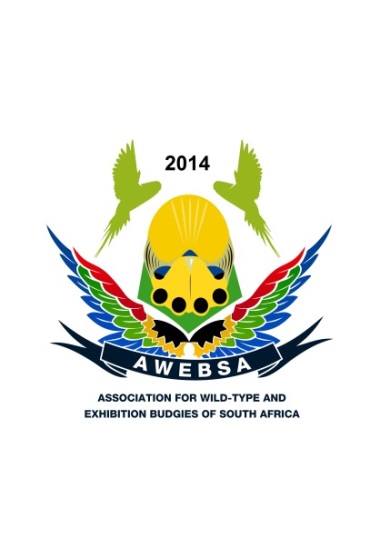 Rings are ordered from the ring supplier every Monday, unless it’s a public holiday – then the day following by the AWEBSA ring coordinator / Ringe word elke Maandag, tensy dit a publieke vakansie dag is, bestel vanaf die ringveskaffer deur die AWEBSA ringkoordineerder.A ring order is only complete once the money has been cleared in the AWEBSA bank account. / Die ringbestelling is slegs volledig wanneer die geld in the AWEBSA bankrekening verskyn.Rings take at least 7 working days to be made excluding the postage time. Please order in time. / Ringe neem ten minste 7 werksdae om gemaak te word uitsluitende die pos tyd. Bestel asseblief betyds.Member to complete and send to club chairperson / Lid moet voltooi en na klub voorsitter toe stuurClub Chairperson to email to / Klub Voorsitter stuur per epos aan: awebsasec@gmail.com  NB / LW The cost of any rings not paid for will be covered in full by the affiliated club / Die koste van enige ringe wat nie betaal is nie, sal ten volle deur die geaffilieerde klub betaal wordPlease complete ring order form in full / Voltooi ringbestellingsvorm volledig asseblief. Calculate amount adding postal fees to the cost of the rings. Due to the changing nature of the postal fees please verify with the ring coordinator prior to finalizing your deposit. Currently the costs are as follows / Bereken die bedrag tesame met die posgeld indien vereis. Na aanleiding van skommelinge in the fooie bevestig asb met tdie ringkoordineerder alvorens inbetaling gedoen word. Tans is die kostes soos volg:Post Office Registered Mail at approx	R 35.00 	(Risk of strikes causing delays)Post Office Priority Mail at approx	R 80.00	(Risk of strikes causing delays)Post Office Speed Service at approx	R 90.00	(Risk of strikes causing delays)*Postnet (3-7 days’ delivery) approx. #	R110.00	(*Recommended)Postnet overnight approx. 	#	R150 – R250 	(Depending on location)Pick ‘n Pay Aramex Courier approx	R99*  NB Please identify closest Postnet for collectionPay amount into bank account provided / Betaal die bedrag in die bankrekening wat voorsien word. Bank Account:  FNB, Name: AWEBSA, Account Number: 62565587098 Type of Account: Business Cheque Account, Branch: Lifestyle Centre, Branch Code: 260216NB:  Reference payment with “Rings” and “your name”. Example. “rings… Piet Pompies”. LW:  Verwys betaling met “Ringe” en “jou naam”. Byvoorbeeld. “ringe….   Piet Pompies” The club chairperson will e-mail proof of payment together with ring order form to awebsasec@gmail.com / Klub voorsitter e-pos bewys van betaling saam met ringbestellingsvorm na awebsasec@gmail.comAll rings for the following year will be mailed, couriered, or can be collected, from the 20th of December of each year. / Alle ringe vir die volgende jaar sal gepos, gekoerier, of kan gehaal word vanaf 20ste Desember elke jaar. The ring order form will also be available on our Facebook page and on our website: https://www.facebook.com/groups/1549250465297629/Our Passion is Budgies